UTORAK, 31.3.2020.Danas je na redu vježbanje i ponavljanje nastavnih sadržaja iz PID i MAT.Onaj tko nije, neka dovrši zadatke iz lektire, a oni koji su još jučer sve napravili, imat će danas manje posla.PRIRODA – Vremenske prilike, biljke i životinje u proljeće (ponavljanje)Danas ćete ponoviti iz bilježnice ono što smo zapisali o vremenskim prilikama, biljkama i životinjama u proljeće.Nakon toga riješite RB na str. 40./zad. 1.,2.,3. (Biljke u proljeće)                                              str. 41./zad. 1.,2. (Životinje u proljeće)                                              str. 42../zad.1. (Proljetni razgovor)Možete i ukrasiti vaše bilježnice slikama ili fotografijama proljeća ukoliko ih pronađete u novinama, časopisu ili na internetu.________________________________________________________________MATEMATIKA – Množenje brojem 4 (vježbanje i ponavljanje)Znam da vrijedno učite tablicu množenja, a u tome će vam najviše pomoći vježbanje. Što više zadataka riješite, to ćete brže i sigurnije znati množiti i dijeliti.Riješit ćete RB na str. 74./zad. 3.,4.,5. i 6. (pazi na koje mjesto ćeš staviti broj 4 u 1. primjeru, a na koje mjesto u 2.) i na str. 75./zad. 7., 11. i 12.To je sve!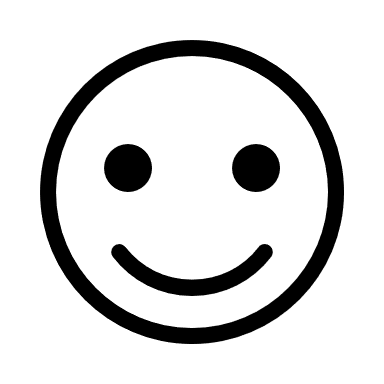 